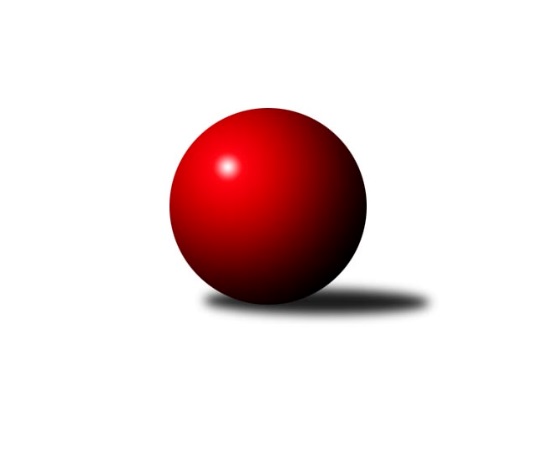 Č.15Ročník 2021/2022	16.1.2022Nejlepšího výkonu v tomto kole: 1801 dosáhlo družstvo: TJ Sokol Šanov CJihomoravský KP2 jih 2021/2022Výsledky 15. kolaSouhrnný přehled výsledků:TJ Sokol Mistřín D	- TJ Sokol Šanov C	0:6	1588:1801	2.0:6.0	14.1.SK STAK Domanín 	- KC Hodonín	6:0	1602:1394	6.0:2.0	14.1.TJ Sokol Vracov C	- SK Podlužan Prušánky D	2:4	1569:1779	3.0:5.0	14.1.TJ Sokol Šanov D	- KK Vyškov G	4:2	1744:1710	3.0:5.0	15.1.TJ Jiskra Kyjov B	- SK Baník Ratíškovice D	3.5:2.5	1534:1509	5.0:3.0	15.1.SK Podlužan Prušánky C	- KK Vyškov F	6:0	1761:1587	8.0:0.0	16.1.TJ Sokol Kuchařovice	- KK Vyškov E	5:1	1717:1660	5.0:3.0	16.1.Tabulka družstev:	1.	SK Podlužan Prušánky D	15	14	1	0	74.5 : 15.5 	87.5 : 32.5 	 1781	29	2.	TJ Sokol Šanov D	15	13	0	2	70.5 : 19.5 	83.5 : 36.5 	 1743	26	3.	TJ Sokol Šanov C	15	11	1	3	60.0 : 30.0 	68.0 : 52.0 	 1685	23	4.	SK STAK Domanín	15	11	0	4	64.0 : 26.0 	74.0 : 46.0 	 1672	22	5.	TJ Sokol Kuchařovice	15	11	0	4	57.5 : 32.5 	68.5 : 51.5 	 1704	22	6.	SK Podlužan Prušánky C	15	7	1	7	46.5 : 43.5 	70.5 : 49.5 	 1707	15	7.	TJ Sokol Vracov C	15	7	0	8	46.5 : 43.5 	53.0 : 67.0 	 1573	14	8.	SK Baník Ratíškovice D	15	6	0	9	43.0 : 47.0 	59.5 : 60.5 	 1596	12	9.	KK Vyškov G	15	6	0	9	37.0 : 53.0 	57.0 : 63.0 	 1608	12	10.	TJ Sokol Mistřín D	15	6	0	9	36.0 : 54.0 	56.0 : 64.0 	 1593	12	11.	KK Vyškov E	15	5	0	10	39.0 : 51.0 	58.0 : 62.0 	 1628	10	12.	KC Hodonín	15	3	0	12	23.5 : 66.5 	37.5 : 82.5 	 1523	6	13.	TJ Jiskra Kyjov B	15	2	0	13	16.0 : 74.0 	32.0 : 88.0 	 1462	4	14.	KK Vyškov F	15	1	1	13	16.0 : 74.0 	35.0 : 85.0 	 1505	3Podrobné výsledky kola:	 TJ Sokol Mistřín D	1588	0:6	1801	TJ Sokol Šanov C	Kateřina Bařinová	 	 210 	 192 		402 	 1:1 	 419 	 	207 	 212		Pavel Petrů	Ilona Lužová	 	 178 	 187 		365 	 0:2 	 476 	 	234 	 242		Pavel Martinek	Václav Luža ml.	 	 209 	 178 		387 	 1:1 	 412 	 	194 	 218		Oldřiška Varmužová	Dušan Urubek	 	 210 	 224 		434 	 0:2 	 494 	 	231 	 263		Marta Volfovározhodčí:  Vedoucí družstevNejlepší výkon utkání: 494 - Marta Volfová	 SK STAK Domanín 	1602	6:0	1394	KC Hodonín	Zbyněk Vašina	 	 229 	 182 		411 	 1:1 	 370 	 	180 	 190		Filip Schreiber	Josef Šlahůnek	 	 190 	 190 		380 	 2:0 	 273 	 	160 	 113		Jiří Kunz	Jakub Juřík	 	 192 	 214 		406 	 1:1 	 390 	 	210 	 180		Štěpán Kříž	Richard Juřík	 	 201 	 204 		405 	 2:0 	 361 	 	159 	 202		Dan Schülerrozhodčí: Richard JuříkNejlepší výkon utkání: 411 - Zbyněk Vašina	 TJ Sokol Vracov C	1569	2:4	1779	SK Podlužan Prušánky D	Michal Plášek	 	 157 	 155 		312 	 0:2 	 482 	 	245 	 237		Michal Tušl	Veronika Presová	 	 210 	 232 		442 	 1:1 	 432 	 	226 	 206		Jakub Toman	Ondřej Repík	 	 210 	 213 		423 	 2:0 	 404 	 	206 	 198		Josef Toman	Nikola Plášková *1	 	 176 	 216 		392 	 0:2 	 461 	 	220 	 241		Aleš Zálešákrozhodčí: Vítězslav Nejedlíkstřídání: *1 od 51. hodu Radek BřečkaNejlepší výkon utkání: 482 - Michal Tušl	 TJ Sokol Šanov D	1744	4:2	1710	KK Vyškov G	Kristýna Blechová	 	 218 	 213 		431 	 1:1 	 433 	 	223 	 210		Darina Kubíčková	Petr Bakaj ml.	 	 228 	 198 		426 	 1:1 	 379 	 	177 	 202		Sabina Šebelová	Ivana Blechová	 	 228 	 208 		436 	 0:2 	 461 	 	231 	 230		Vendula Štrajtová	Ivan Torony *1	 	 198 	 253 		451 	 1:1 	 437 	 	207 	 230		Tereza Vidlářovározhodčí:  Vedoucí družstevstřídání: *1 od 51. hodu Radek VrškaNejlepší výkon utkání: 461 - Vendula Štrajtová	 TJ Jiskra Kyjov B	1534	3.5:2.5	1509	SK Baník Ratíškovice D	Jindřich Burďák	 	 184 	 191 		375 	 1:1 	 391 	 	217 	 174		Jakub Mecl	Radim Šubrt	 	 190 	 150 		340 	 1:1 	 362 	 	185 	 177		Martin Švrček	Jakub Vančík	 	 214 	 191 		405 	 1:1 	 405 	 	205 	 200		Karel Mecl	Eva Paulíčková	 	 202 	 212 		414 	 2:0 	 351 	 	185 	 166		Václav Koplíkrozhodčí:  Vedoucí družstevNejlepší výkon utkání: 414 - Eva Paulíčková	 SK Podlužan Prušánky C	1761	6:0	1587	KK Vyškov F	Libor Kuja	 	 213 	 237 		450 	 2:0 	 379 	 	206 	 173		Jiří Alán	Filip Benada	 	 202 	 211 		413 	 2:0 	 370 	 	172 	 198		Hana Fialová	Tomáš Slížek	 	 223 	 205 		428 	 2:0 	 423 	 	220 	 203		František Jelínek	Zdeněk Hosaja	 	 240 	 230 		470 	 2:0 	 415 	 	206 	 209		Jan Vejmolarozhodčí: Jiří LaukoNejlepší výkon utkání: 470 - Zdeněk Hosaja	 TJ Sokol Kuchařovice	1717	5:1	1660	KK Vyškov E	Miroslav Vojtěch	 	 207 	 233 		440 	 1:1 	 432 	 	235 	 197		Jitka Usnulová	Milan Číhal	 	 214 	 230 		444 	 2:0 	 389 	 	170 	 219		Ludmila Tomiczková	Dušan Jalůvka	 	 194 	 199 		393 	 0:2 	 474 	 	233 	 241		Jana Kurialová	Zbyněk Kasal	 	 233 	 207 		440 	 2:0 	 365 	 	174 	 191		Milana Alánovározhodčí:  Vedoucí družstevNejlepší výkon utkání: 474 - Jana KurialováPořadí jednotlivců:	jméno hráče	družstvo	celkem	plné	dorážka	chyby	poměr kuž.	Maximum	1.	Jana Kurialová 	KK Vyškov E	456.38	310.9	145.5	3.4	5/6	(492)	2.	Stanislav Zálešák 	SK Podlužan Prušánky D	454.88	306.2	148.7	3.7	4/6	(510)	3.	Kristýna Blechová 	TJ Sokol Šanov D	453.50	311.8	141.7	4.1	6/6	(500)	4.	Aleš Zálešák 	SK Podlužan Prušánky D	453.29	308.4	144.9	4.3	6/6	(473)	5.	Petr Bakaj  ml.	TJ Sokol Šanov D	452.92	309.8	143.1	4.3	4/6	(479)	6.	Michal Tušl 	SK Podlužan Prušánky D	450.88	307.8	143.1	5.1	6/6	(495)	7.	Miroslav Vojtěch 	TJ Sokol Kuchařovice	450.66	302.8	147.8	6.3	4/5	(485)	8.	Daniel Ilčík 	TJ Sokol Mistřín D	448.00	294.3	153.7	5.0	3/4	(479)	9.	Marta Volfová 	TJ Sokol Šanov C	441.10	300.5	140.6	5.4	6/6	(494)	10.	Richard Juřík 	SK STAK Domanín 	438.70	301.4	137.3	7.5	7/7	(481)	11.	Filip Benada 	SK Podlužan Prušánky C	436.50	297.9	138.6	4.8	6/7	(487)	12.	Jakub Toman 	SK Podlužan Prušánky D	435.99	306.1	129.9	8.0	5/6	(497)	13.	Milan Číhal 	TJ Sokol Kuchařovice	434.98	298.0	137.0	6.8	5/5	(502)	14.	Dušan Jalůvka 	TJ Sokol Kuchařovice	433.80	295.2	138.6	6.9	5/5	(484)	15.	Zdeněk Hosaja 	SK Podlužan Prušánky C	432.21	294.8	137.4	6.6	7/7	(488)	16.	Radek Vrška 	TJ Sokol Šanov D	430.63	299.6	131.0	6.8	4/6	(476)	17.	Darina Kubíčková 	KK Vyškov G	430.48	294.6	135.9	5.5	5/5	(491)	18.	Jana Kovářová 	KK Vyškov E	430.17	297.5	132.7	7.9	4/6	(484)	19.	Josef Toman 	SK Podlužan Prušánky D	429.09	301.1	127.9	8.1	5/6	(511)	20.	Ivana Blechová 	TJ Sokol Šanov D	428.66	296.7	131.9	6.5	5/6	(476)	21.	Jaroslav Šindelář 	TJ Sokol Šanov D	427.85	296.6	131.3	8.6	4/6	(466)	22.	Pavel Martinek 	TJ Sokol Šanov C	426.64	296.5	130.2	7.1	5/6	(476)	23.	Dennis Urc 	TJ Sokol Mistřín D	426.58	302.6	124.0	8.1	3/4	(446)	24.	Vendula Štrajtová 	KK Vyškov G	426.03	286.4	139.7	5.5	5/5	(461)	25.	Zbyněk Vašina 	SK STAK Domanín 	422.25	294.3	127.9	7.8	7/7	(442)	26.	Pavel Petrů 	TJ Sokol Šanov C	421.66	293.8	127.9	6.2	5/6	(459)	27.	Jakub Juřík 	SK STAK Domanín 	421.64	297.4	124.2	9.3	7/7	(445)	28.	Jindřich Burďák 	TJ Jiskra Kyjov B	418.69	292.9	125.8	7.4	6/6	(497)	29.	Libor Kuja 	SK Podlužan Prušánky C	418.44	288.6	129.8	8.9	6/7	(463)	30.	Štěpán Kříž 	KC Hodonín	418.40	289.2	129.2	6.1	5/6	(477)	31.	Ivan Torony 	TJ Sokol Šanov D	417.63	298.1	119.5	10.1	4/6	(442)	32.	Josef Šlahůnek 	SK STAK Domanín 	416.37	286.4	130.0	6.6	5/7	(454)	33.	Tomáš Slížek 	SK Podlužan Prušánky C	414.98	290.3	124.7	7.9	7/7	(491)	34.	Ondřej Repík 	TJ Sokol Vracov C	412.58	290.3	122.3	8.6	6/8	(431)	35.	Dan Schüler 	KC Hodonín	410.20	290.1	120.1	7.2	5/6	(464)	36.	Milana Alánová 	KK Vyškov E	409.53	286.3	123.3	8.3	6/6	(454)	37.	Stanislav Červenka 	TJ Sokol Šanov C	408.56	290.3	118.3	5.9	4/6	(447)	38.	Zbyněk Kasal 	TJ Sokol Kuchařovice	408.43	293.1	115.4	11.7	4/5	(473)	39.	Oldřiška Varmužová 	TJ Sokol Šanov C	408.30	287.5	120.8	8.7	5/6	(431)	40.	Martina Nejedlíková 	TJ Sokol Vracov C	407.21	287.9	119.3	8.2	6/8	(441)	41.	Lukáš Ingr 	KC Hodonín	405.78	285.2	120.6	12.8	4/6	(427)	42.	František Jelínek 	KK Vyškov F	404.70	288.4	116.3	10.4	5/6	(428)	43.	Jan Vejmola 	KK Vyškov F	403.48	290.8	112.6	11.0	6/6	(432)	44.	Kateřina Bařinová 	TJ Sokol Mistřín D	401.83	278.9	123.0	9.6	4/4	(437)	45.	Dušan Urubek 	TJ Sokol Mistřín D	401.75	274.5	127.3	8.8	4/4	(434)	46.	Jitka Usnulová 	KK Vyškov E	397.93	283.8	114.1	11.3	5/6	(438)	47.	Pavel Pěček 	TJ Sokol Mistřín D	397.50	285.7	111.8	11.8	3/4	(420)	48.	Tereza Vidlářová 	KK Vyškov G	395.36	283.1	112.3	9.8	4/5	(439)	49.	Tomáš Koplík  st.	SK Baník Ratíškovice D	395.22	282.6	112.6	10.6	6/8	(431)	50.	Martin Švrček 	SK Baník Ratíškovice D	388.83	296.2	92.7	15.8	6/8	(452)	51.	Jiří Alán 	KK Vyškov F	379.10	270.5	108.6	12.9	6/6	(434)	52.	Lucie Horalíková 	KK Vyškov G	376.90	277.5	99.4	14.6	5/5	(406)	53.	Jakub Vančík 	TJ Jiskra Kyjov B	374.83	272.8	102.0	15.8	4/6	(405)	54.	Petr Bařina 	TJ Sokol Mistřín D	374.33	271.4	102.9	14.4	3/4	(400)	55.	Eva Paulíčková 	TJ Jiskra Kyjov B	373.90	270.4	103.5	9.1	4/6	(450)	56.	Běla Omastová 	KK Vyškov E	371.50	263.4	108.1	12.2	6/6	(415)	57.	Sabina Šebelová 	KK Vyškov G	370.25	267.0	103.3	13.8	4/5	(403)	58.	Filip Schreiber 	KC Hodonín	358.42	260.9	97.5	14.3	6/6	(416)	59.	Jiří Kunz 	KC Hodonín	345.39	251.3	94.1	16.3	6/6	(415)	60.	Lumír Hanzelka 	KK Vyškov F	321.35	234.2	87.2	17.7	5/6	(358)	61.	Radim Šubrt 	TJ Jiskra Kyjov B	320.68	232.9	87.8	17.5	6/6	(373)		Zdeněk Klečka 	SK Podlužan Prušánky D	472.50	318.8	153.8	4.3	1/6	(488)		Jiří Lauko 	SK Podlužan Prušánky C	468.50	319.0	149.5	6.0	2/7	(480)		Marta Beranová 	SK Baník Ratíškovice D	439.44	301.5	137.9	6.7	5/8	(497)		Antonín Pihar 	SK Podlužan Prušánky C	437.00	310.0	127.0	8.0	2/7	(444)		Jiří Ksenič 	TJ Sokol Kuchařovice	436.50	310.5	126.0	9.5	2/5	(460)		Jana Kulová 	TJ Sokol Šanov C	433.00	298.4	134.6	8.0	1/6	(469)		Lenka Spišiaková 	TJ Sokol Šanov C	425.50	303.0	122.5	11.0	1/6	(437)		Milan Šimek 	SK Podlužan Prušánky C	424.25	300.8	123.4	9.7	3/7	(446)		Adam Pavel Špaček 	TJ Sokol Mistřín D	422.33	298.5	123.8	7.8	2/4	(456)		Václav Luža 	TJ Sokol Mistřín D	422.00	289.3	132.8	3.3	2/4	(437)		Monika Sladká 	TJ Sokol Šanov D	420.33	290.3	130.0	10.0	1/6	(443)		Marcel Šebek 	SK Baník Ratíškovice D	412.19	290.3	121.9	8.2	4/8	(461)		Pavel Důbrava 	KC Hodonín	412.00	298.0	114.0	14.0	1/6	(412)		Michal Šmýd 	TJ Sokol Vracov C	411.95	290.1	121.9	6.8	5/8	(434)		Václav Starý 	TJ Sokol Kuchařovice	411.50	296.0	115.5	10.0	1/5	(416)		Tomáš Pokoj 	SK Baník Ratíškovice D	406.75	296.8	110.0	10.0	2/8	(427)		Karel Mecl 	SK Baník Ratíškovice D	405.00	279.0	126.0	7.0	1/8	(405)		Radek Břečka 	TJ Sokol Vracov C	401.75	289.0	112.8	13.6	5/8	(448)		Milan Póla 	TJ Sokol Kuchařovice	395.00	285.0	110.0	14.0	1/5	(395)		Petr Bábíček 	SK Baník Ratíškovice D	393.00	288.0	105.0	12.5	2/8	(410)		Jakub Mecl 	SK Baník Ratíškovice D	391.00	265.0	126.0	14.0	1/8	(391)		Václav Koplík 	SK Baník Ratíškovice D	390.31	274.6	115.8	10.2	4/8	(412)		Ilona Lužová 	TJ Sokol Mistřín D	389.25	277.0	112.3	14.3	2/4	(451)		Karel Nahodil 	TJ Sokol Kuchařovice	389.00	267.0	122.0	10.0	3/5	(414)		Ludmila Tomiczková 	KK Vyškov E	388.67	280.7	108.0	10.7	3/6	(420)		Roman Kouřil 	KK Vyškov G	383.00	277.0	106.0	9.0	1/5	(383)		Drahomír Urc 	TJ Sokol Mistřín D	381.50	285.0	96.5	16.0	2/4	(394)		Lubomír Kyselka 	TJ Sokol Mistřín D	379.75	270.0	109.8	13.5	2/4	(415)		Michaela Malinková 	KK Vyškov E	377.00	264.0	113.0	15.0	1/6	(377)		Petr Blecha 	TJ Sokol Šanov D	376.00	273.0	103.0	13.0	1/6	(376)		Adam Podéšť 	SK Baník Ratíškovice D	375.70	268.6	107.2	13.4	5/8	(408)		Veronika Presová 	TJ Sokol Vracov C	372.70	265.9	106.8	12.8	4/8	(442)		Nikola Plášková 	TJ Sokol Vracov C	370.87	266.7	104.2	13.5	5/8	(404)		Vojtěch Filípek 	SK STAK Domanín 	367.67	265.7	102.0	13.8	3/7	(401)		Alice Paulíčková 	TJ Jiskra Kyjov B	364.83	268.7	96.2	16.3	3/6	(394)		Petr Růžička 	TJ Jiskra Kyjov B	355.00	258.0	97.0	14.3	3/6	(388)		Václav Luža  ml.	TJ Sokol Mistřín D	352.33	257.8	94.5	18.3	2/4	(394)		Hana Fialová 	KK Vyškov F	351.43	251.1	100.3	13.9	3/6	(370)		Jakub Růžička 	TJ Jiskra Kyjov B	349.33	251.6	97.8	16.0	3/6	(405)		Soňa Pavlová 	KK Vyškov F	348.67	254.1	94.5	14.8	3/6	(369)		Michal Plášek 	TJ Sokol Vracov C	347.33	257.6	89.8	17.2	3/8	(367)		Dana Zelinová 	SK STAK Domanín 	313.00	236.0	77.0	23.0	1/7	(313)Sportovně technické informace:Starty náhradníků:registrační číslo	jméno a příjmení 	datum startu 	družstvo	číslo startu
Hráči dopsaní na soupisku:registrační číslo	jméno a příjmení 	datum startu 	družstvo	26714	Jakub Vančík	15.01.2022	TJ Jiskra Kyjov B	8049	Štěpán Kříž	14.01.2022	KC Hodonín	7972	Richard Juřík	14.01.2022	SK STAK Domanín 	Program dalšího kola:16. kolo21.1.2022	pá	18:00	SK Podlužan Prušánky D - TJ Sokol Šanov D	22.1.2022	so	12:15	KK Vyškov F - TJ Sokol Kuchařovice	22.1.2022	so	14:00	SK Baník Ratíškovice D - TJ Sokol Vracov C	22.1.2022	so	14:45	KK Vyškov E - TJ Sokol Šanov C	22.1.2022	so	17:00	TJ Jiskra Kyjov B - TJ Sokol Mistřín D	23.1.2022	ne	10:00	KC Hodonín - SK Podlužan Prušánky C	23.1.2022	ne	12:00	KK Vyškov G - SK STAK Domanín 	Nejlepší šestka kola - absolutněNejlepší šestka kola - absolutněNejlepší šestka kola - absolutněNejlepší šestka kola - absolutněNejlepší šestka kola - dle průměru kuželenNejlepší šestka kola - dle průměru kuželenNejlepší šestka kola - dle průměru kuželenNejlepší šestka kola - dle průměru kuželenNejlepší šestka kola - dle průměru kuželenPočetJménoNázev týmuVýkonPočetJménoNázev týmuPrůměr (%)Výkon4xMarta VolfováŠanov C4944xMarta VolfováŠanov C119.174945xMichal TušlPrušánky D4825xMichal TušlPrušánky D118.124821xPavel MartinekŠanov C4761xPavel MartinekŠanov C114.834763xJana KurialováVyškov E4744xAleš ZálešákPrušánky D112.984615xZdeněk HosajaPrušánky C4705xJana KurialováVyškov E111.314742xVendula ŠtrajtováVyškov G4611xVeronika PresováVracov C108.32442